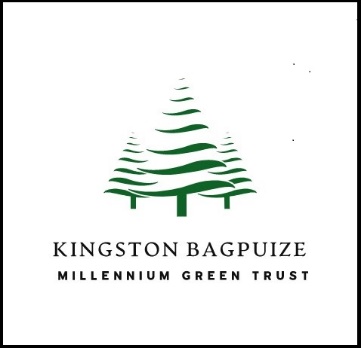                 Yes please!  I want to support the Millennium Green I wish to contribute £………….. monthly     or   I wish to make a single donation of £…………I wish Kingston Bagpuize Millennium Green Trust (Charity No 1072885) to reclaim tax on any donations(If you tick the box we can get an extra 28% at absolutely no cost to yourself).Name …………………………………………………………….…………. Phone …………………………..Address ………………………………………………………..………...………………………………………….………………………………………………………………….…………………………………………………….…………………………………………………………………….……..  Postcode ……………………………..Email ……………………………………………………………………...........................................................Signed:…………………………………………………………..……………  Date……………………………Send your donation or set up your Standing order with these details: Kingston Bagpuize Millennium Green TrustLloyds TSB, Headington, Oxford30-94-04, Account number 01761071Return this form to our Treasurer Karen Murray. kmurray333@btinternet.com2 Greenheart Way, Southmoor, OX13 5DFA very big thank you!